BERITA LINGKUNGAN HIDUP DAN KEHUTANANSURAT KABAR : Media Indonesia                                EDISI           : Jumat, 11 September 2020SUBYEK             : Insinyur Kehutanan                           HALAMAN : 12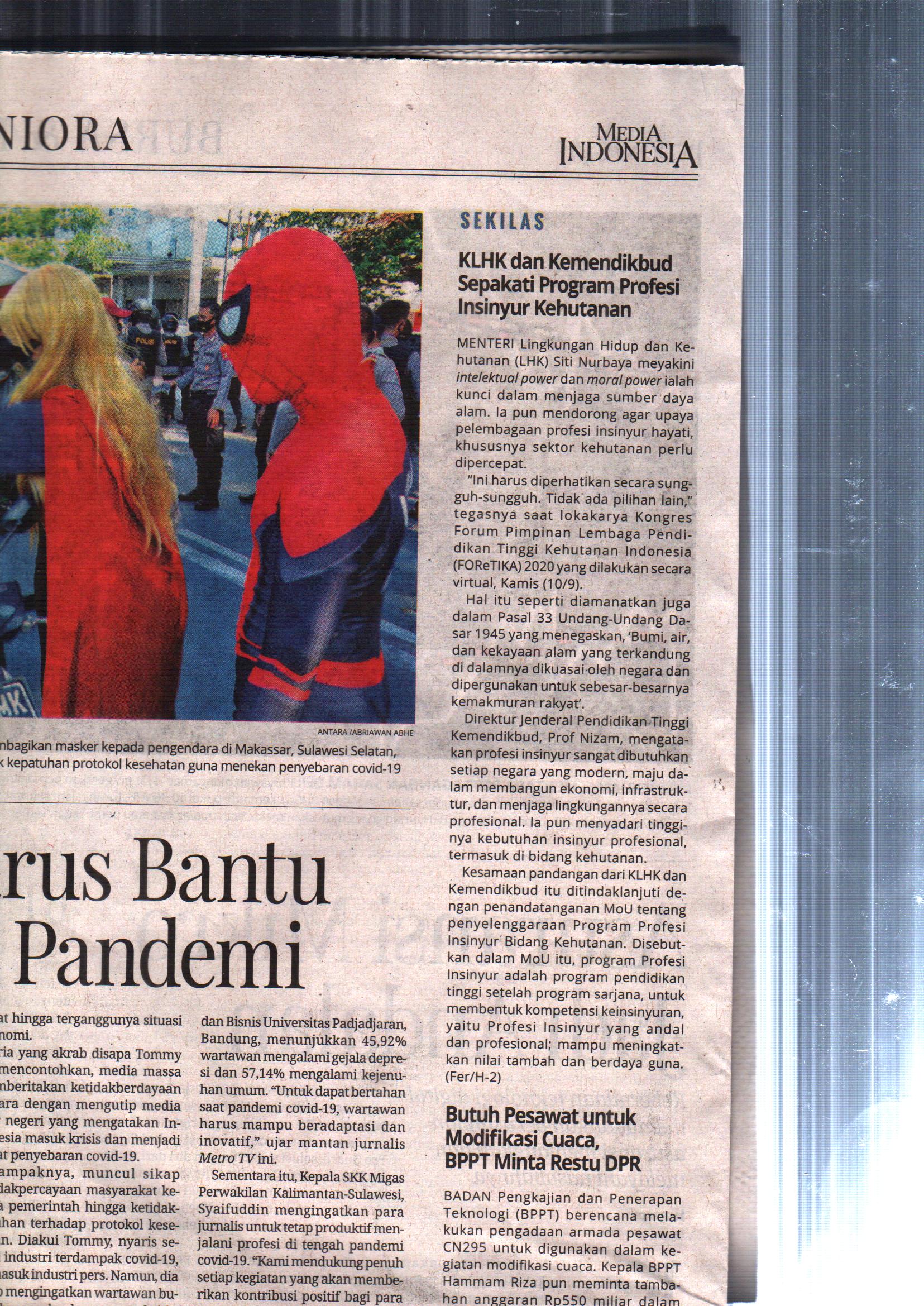 